Cilji in naloge predšolske vzgojeTemeljne naloge vrtca so:pomoč staršem pri celoviti skrbi za otroke,izboljšanje kakovosti življenja družin in otrok terustvarjanje možnosti za otrokov celostni razvoj.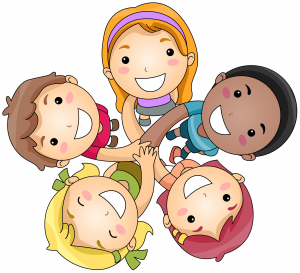 V vrtcu smo zavezani k ciljem, ki jih določata Zakon o vrtcih in Kurikulum za vrtce (nacionalni dokument). Pri izvajanju svojega dela se trudimo, da z dobrimi pogoji, medsebojnimi odnosi in kvalitetnimi programi omogočamo doseganje ciljev predšolske vzgoje ( Zakon o vrtcih, Ur. 1. RS št. 25/2008):-      razvijanje sposobnosti razumevanja sebe in drugih,-      razvijanje sposobnosti za dogovarjanje, upoštevanje različnosti in sodelovanje v skupinah,-      razvijanje sposobnosti prepoznavanja čustev in spodbujanje čustvenega doživljanja in izražanja,-      negovanje radovednosti, raziskovalnega duha, domišljije in intuicije ter razvijanje neodvisnega mišljenja,-      spodbujanje jezikovnega razvoja za učinkovito in ustvarjalno uporabo govora, kasneje branja in pisanja,-      spodbujanje doživljanja umetniških del in umetniškega izražanja,-      posredovanje znanj z različnih področij znanosti in z vidika vsakdanjega življenja,-      spodbujanje telesnega in gibalnega razvoja,-      razvijanje samostojnosti pri higienskih navadah in pri skrbi za zdravje,-      povečanje vloge evalvacije ( kritičnega vrednotenja) pri načrtovanju življenja in dela v vrtcu,-      izboljšanje informiranja in sodelovanja s starši.